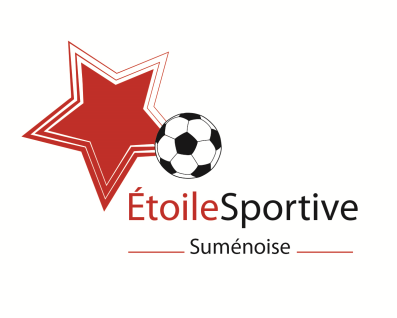 COUPON D INSCRIPTION TOURNOI FOOT  JEUNE ETOILE SPORTIVE SUMENOISE SAMEDI 21 MAI 2016 CATEGORIE  U10/U11NOM ET ADRESSE DU CLUB :A retourner à l’adresse ci-dessous :Etoile Sportive SuménoiseChez Mr Aubanel17 route de st martial / l’enclos30440 SUMENEOu par mail : aubanel.gregory@orange.fr--------------------------------------------------------------------------------------------------------------------------------------Je souhaite inscrire…………..équipe(s) dans la catégorie U10/U11(8 joueurs + 3 remplaçants)Personne en charge de l’équipe      ……………………….......................……  Tél : ………………….........Je joins un chèque de caution de 50 euros par équipes inscrites qui me sera rendu le jour du tournoi (et encaissé en cas de non présentation des équipes inscrites).Chaque équipe de huit joueurs sera récompensée par une coupe, ainsi que chaque joueur individuellement.Vous aurez  bien sûr à votre disposition, buvette et stands de restauration rapide.